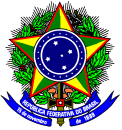 MINISTÉRIO DA EDUCAÇÃOSECRETARIA DE EDUCAÇÃO PROFISSIONAL E TECNOLÓGICAINSTITUTO FEDERAL DE EDUCAÇÃO, CIÊNCIA E TECNOLOGIA DA PARAÍBA PRÓ-REITORIA DE EXTENSÃO E CULTURAEDITAL DE EXTENSÃO Nº 21, DE 02 DE JUNHO DE 2016SELEÇÃO DE PROPOSTAS DE TEXTOS COM ESTRUTURA DE CAPÍTULOS PARA CONSTITUIR UMA PUBLICAÇÃO EM FORMATO DE LIVROANEXO ITERMO DE RESPONSABILIDADE E TRANSFERÊNCIA DE DIREITOS AUTORAIS O(s) autor(es) (NOMES)__________________________________________________________________________________________________________________________________________________________________________________________________________________Vem(Vêm)por meio deste documento declarar que  o texto intitulado ____________________________________________________________________________________________________________________________________________proposto para publicação pela PROEXC, trata-se de um texto original, que nunca foi publicado ou está sendo considerado para publicação em outra editora. O(s) autor(es)/organizador(es) do referido texto também declara(m): Declaro(amos) que participei(amos) suficientemente do trabalho para tornar públicaminha(nossa) responsabilidade pelo conteúdo. Declaro(amos) que o referido texto passou por uma revisão cuidadosa de linguagem antes de ser encaminhado. Declaro(amos) que o uso de qualquer marca registrada ou direito autoral dentro do manuscrito foi creditado ao seu proprietário ou a permissão para usar o nome foi concedida, caso seja necessária. (Conforme documento anexo). Declaro(amos) que todas as afirmações contidas no texto  são fatos verdadeiros ou com razoável exatidão. Declaro(amos) que concordo que os direitos autorais referentes ao livro acima referenciado se tornarão propriedade exclusiva da IFPB, vedada qualquer reprodução, total ou parcial, em qualquer outra parte ou meio de divulgação, impressa ou eletrônica, sem a devida autorização da PROEXC/IFPB.Por fim declaro(amos) ciente(s) e concordamos com as normas de publicação da obra conforme Edital 21/2016Assinatura, Instituição e contatos do(s) autor(es)/e organizador(es) (se tiver) com suas designações ____________________________________________________________________________________________________________________________________________________________________________________________________________________________________________________________________________________________________________________________________________________________________________________________________________________________________Loca e data